Georgia Mountains Healthcare Coalition (Region B) Quarterly Meeting Agenda
May 22nd 10:00 AM – 1:00 PM 
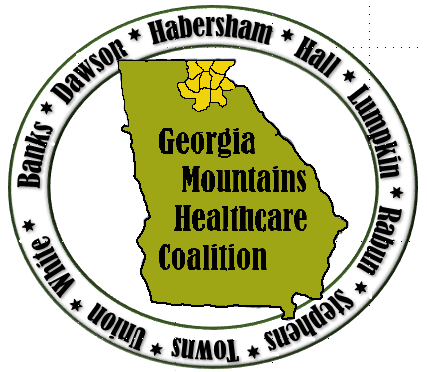 Lanier Technical College Ramsey Conference Center
2535 Lanier Tech Drive, Georgia 30507Opening Remarks and IntroductionsCoalition information/updatesRegion B websiteTraining UpdatesTECC, BDLS, TEPWExercisesActive Shooter Table Top Exercise After Action ReportCoalition Surge TestCommunications DrillWorkgroup for Response PlanMulti Year Training and Exercise PlanPH, GHA and State UpdatesHospital, EMA, LTC, Behavioral Health, ARC, other partner updatesOpen ForumFuture Region B Coalition Meeting Dates:August 21st – NGMC Braselton – Education Conference Room             November 20th - location to be determined. Hosts welcome!
MATF (Mutual Aid Task Force) Meetings: September 13 (Fri), Dec 12 (Th)
Location: Georgia Public Safety Training Center Bay A; 1000 Indian Springs Drive Forsyth, GA 
Other happenings:Infectious Disease Transport Network (ITDN) Tabletop ExerciseMatthew Crumpton, NRP, MEP, CEM-GA, EMHP         Donna Sue Campbell                                                                            Emergency Preparedness Manager                                  Emergency Preparedness Healthcare Liaison                                         Northeast Georgia Health System                                     District 2 Public Health                                                                            743 Spring Street                                                                  1280 Athens St.Gainesville, GA 30501                                                          Gainesville, GA 30507(O): 770/219-1823                                                               (p) 770-535-6989                                                                                       (C):  678/630-5955                                                               (f)770-535-5958                                                                                      matthew.crumpton@nghs.com                                        DonnaSue.Campbell@dph.ga.gov                             